        Изх.№   88   /01.07.2020 г.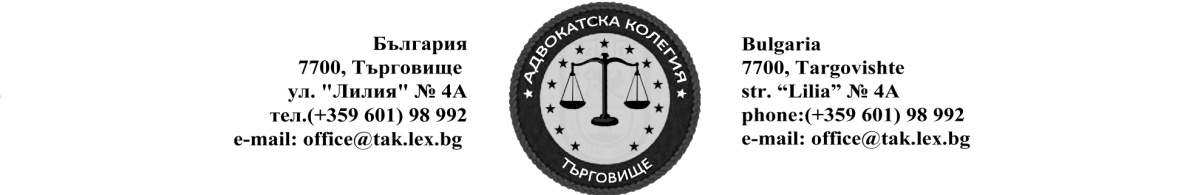 От 29.06.2020г. до  05.07.2020г.Председател: адв.Иван Иванов